                                                               Gamma Epsilon Chapter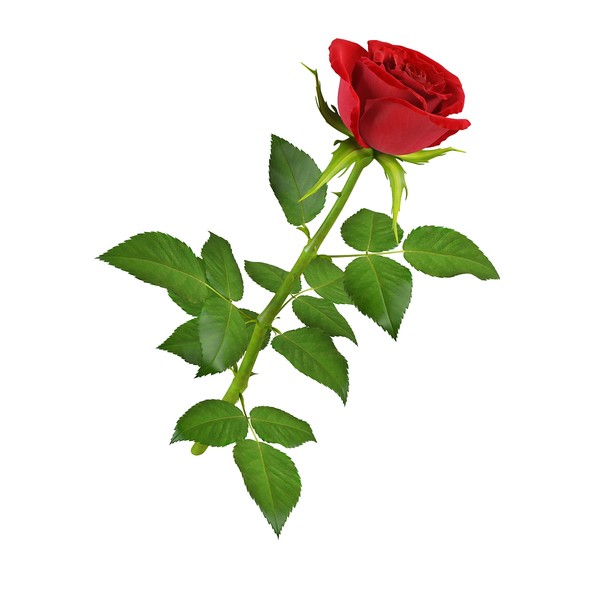                                                            The Delta Kappa Gamma Society International                                                The Club Restaurant, Canton, New York                                                              April 11, 2016                                                                   MinutesPROGRAM:  Linda Casserly, the historian for the town and village of Canton, gave an interesting and informative presentation on “Women of Courage” to a combined Gamma Epsilon and Lambda meeting.  She profiled ten North Country pioneers.  These prominent women from the 1800’s and early 1900 have made significant contributions to the history and development of Northern New York and beyond.  Their careers were varied and covered different causes.  A few worked for women’s suffrage, and some were educators and doctors.  There was also an artist and a noted writer. Mrs. Casserly explained how these dedicated women are role models for present and future generations.  Linda, who has presented historical programs for the St. Lawrence Historical Association and SOAR, also told the members of a performance scheduled for September.  It is a story about residents of the former poor house in Canton and will be held at Pickens Hall.       BUSINESS MEETING: Call to Order – The meeting was called to order at 5:45Welcome – President Smithers welcomed everyone, especially our guests from Lambda.  There were 21 members present – 13 from Gamma and 8 from Lambda.  Minutes – Minutes of the last meeting can be reviewed on the web page.   Treasurer’s Report – The treasurer’s report dated March 11, 2016 was presented and accepted by President Smithers.  There was a reported balance of $2,467.11 in the checking account and a savings balance of $2,329.87.  Membership in Gamma Epsilon chapter was reported as 42 Active, 3 Reserve and 1 Chapter Honorary member.   The budget report for 2015-2016 was also distributed.  New BusinessLambda members described one of their literacy projects called Born to Read.  About every 6-8 weeks a couple members give a short presentation to birthing classes describing the importance of reading to newborns.  They also give out books.  They get these at library and garage sales using proceeds from auctions.Lisa presented the slate of officers for the next biennium. They are as follows:Co-presidents - Lisa Smithers and Jennifer Smith First Vice-President – Cindy Burns McDonaldRecording Secretary – Nancy LoveCo-Treasurers – Cheryl Seymour and Brenda TrivilinoAnn Adams motioned to accept the slate and Ann Groome seconded. The next meeting will be our scholarship dinner and installation of officers on May 11th at the 1844 House in Potsdam.             Respectfully submitted,      Nancy M. Love, Recording Secretary